Электронная детская библиотека русских сказок для читающих семей.Мы давно привыкли к тому, что кассиры супермаркетов не вводят цену товара вручную, а подносят упаковку с кодом к специальному считывающему устройству. Наряду с обычными штрих-кодами существуют и пользуются все большей популярностью QR-коды – двухмерные штрихкоды, изначально разработанные для автомобильной промышленности Японии. QR-коды, по сути, являются миниатюрными носителями данных, способными хранить текстовую информацию.    Это интересная технология и почему бы не использовать её в педагогической деятельности. Педагог детского сада №10, Шипицына И.А., закодировала в QR-коды русские народные сказки для детей. Реализация проекта «Читаем ВМЕСТЕ» протекает успешно: создали маленькую электронную библиотеку, в которой закодировано 11 сказок для детей 4-5 лет. Эта библиотека для родителей, которые могут взять QR-код домой и прочитать сказку вечером с ребёнком. Такая библиотека более практична, в ней книжки не будут разбросаны по шкафчику и не будет беспорядка. Чтобы родителям было удобно, педагог разработала инструкция по ее созданию и использованию. 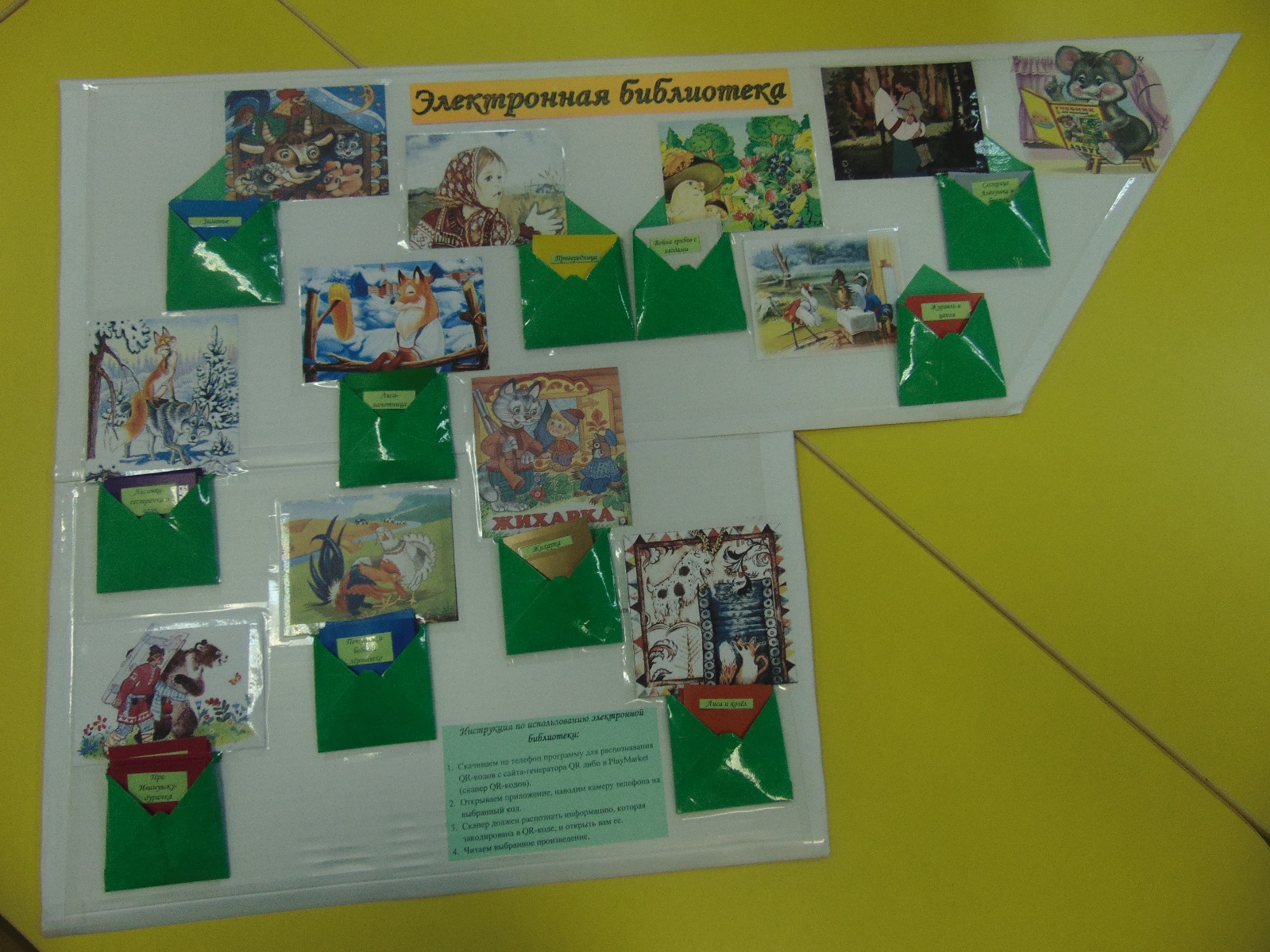 